UXBRIDGE FOOTBALL CLUBRISK ASSESSMENT: COVID-19 UXBRIDGE FOOTBALL CLUBRISK ASSESSMENT: COVID-19 UXBRIDGE FOOTBALL CLUBRISK ASSESSMENT: COVID-19 UXBRIDGE FOOTBALL CLUBRISK ASSESSMENT: COVID-19 UXBRIDGE FOOTBALL CLUBRISK ASSESSMENT: COVID-19 UXBRIDGE FOOTBALL CLUBRISK ASSESSMENT: COVID-19 UXBRIDGE FOOTBALL CLUBRISK ASSESSMENT: COVID-19 UXBRIDGE FOOTBALL CLUBRISK ASSESSMENT: COVID-19 ADDRESS:       Uxbridge Football Club, Horton Road, West Drayton UB7 8HXADDRESS:       Uxbridge Football Club, Horton Road, West Drayton UB7 8HXADDRESS:       Uxbridge Football Club, Horton Road, West Drayton UB7 8HXADDRESS:       Uxbridge Football Club, Horton Road, West Drayton UB7 8HXADDRESS:       Uxbridge Football Club, Horton Road, West Drayton UB7 8HXADDRESS:       Uxbridge Football Club, Horton Road, West Drayton UB7 8HXADDRESS:       Uxbridge Football Club, Horton Road, West Drayton UB7 8HXADDRESS:       Uxbridge Football Club, Horton Road, West Drayton UB7 8HXINFECTION RISK OF COVID 19: Spectators, Players, Officials, Staff, Management and Visitors to the Football Club.                             INFECTION RISK OF COVID 19: Spectators, Players, Officials, Staff, Management and Visitors to the Football Club.                             INFECTION RISK OF COVID 19: Spectators, Players, Officials, Staff, Management and Visitors to the Football Club.                             INFECTION RISK OF COVID 19: Spectators, Players, Officials, Staff, Management and Visitors to the Football Club.                             INFECTION RISK OF COVID 19: Spectators, Players, Officials, Staff, Management and Visitors to the Football Club.                             INFECTION RISK OF COVID 19: Spectators, Players, Officials, Staff, Management and Visitors to the Football Club.                             INFECTION RISK OF COVID 19: Spectators, Players, Officials, Staff, Management and Visitors to the Football Club.                             INFECTION RISK OF COVID 19: Spectators, Players, Officials, Staff, Management and Visitors to the Football Club.                             THE RISK AND WHO IT AFFECTS:   All persons entering and leaving the Stadium and on the premises for the duration of any game being played.THE RISK AND WHO IT AFFECTS:   All persons entering and leaving the Stadium and on the premises for the duration of any game being played.THE RISK AND WHO IT AFFECTS:   All persons entering and leaving the Stadium and on the premises for the duration of any game being played.THE RISK AND WHO IT AFFECTS:   All persons entering and leaving the Stadium and on the premises for the duration of any game being played.THE RISK AND WHO IT AFFECTS:   All persons entering and leaving the Stadium and on the premises for the duration of any game being played.THE RISK AND WHO IT AFFECTS:   All persons entering and leaving the Stadium and on the premises for the duration of any game being played.THE RISK AND WHO IT AFFECTS:   All persons entering and leaving the Stadium and on the premises for the duration of any game being played.THE RISK AND WHO IT AFFECTS:   All persons entering and leaving the Stadium and on the premises for the duration of any game being played.The club will follow all the guidelines issued by the Government, the League and the FA for the return of football. Everyone – Including Players/Coaches/Volunteers/Club Officials will be provided with access to and asked to read “The FA Code of Behaviour”.            An email will be sent to all Players/Coaches/Volunteers giving instructions and information on the Club’s match day            procedures and this information will be provided to any visiting teams and Match Officials prior to arrival.Coaches/Volunteers/Players/Match Officials/visiting teams will be reassured and instructed to ensure they wash their hands and comply with social distancing.All visitors are instructed to carry out a self-assessment with regards to COVID-19 symptoms.  Upon arrival at the ground everyone is required to sign in either by written track and trace method or by using the NHS or evePASS Apps and will have their temperature taken.  Any person showing symptoms upon arrival or whilst attending the club for whatever reason will be requested to self-isolate in our designated quarantine area until appropriate measures can be taken.Records of attendees to the stadium and club will be kept for 21 days in line with Government Guidelines and used upon request to comply with the requirements for NHS Track and Trace.Visitors will receive guidelines for their own safety as well as others.  On arrival visitors should await instructions. They should bring their own labelled drinks and hand sanitizers plus tissues and not share with others.Club officials will ensure that the COVID-19 Policy is observed during matches and training and is compliant with policies provided.Toilets will be treated at least every 30 days or as required with sanitising solution that provides up to a 30-day residue to combat COVID 19 and other viruses.           Toilets will have a one-way system where possible on a one in one out approach.Spectators are permitted in accordance with the attached guidelines. The maximum number of spectators permitted at any one match is now limited to 400.  This may be revised as the government regulates.Matchday guidance: Uxbridge FC is affiliated to the Middlesex County Football Association. Safety briefings prior to competitive activities should be provided reminding participants of the “FA Code of Behaviour’ and the requirement to social distance during breaks in play.            No Pre match handshakes          Team talk huddles should observe social distancing and should be held outdoors.          Warm up and cool downs should observe social distancing.          To provide social distancing extra seating should be provided on the touchline adjoining the dug outs.          Officials - any meetings should be held outdoors.          Referees and Coaches should encourage players to get on with the game and not to prolong set plays such as              setting up defence walls.         Corners should be taken promptly.         Goal celebrations should be avoided.         Interaction with referees and assistants with players should only happen by players observing social distancing.         Footballs should not be handled except for throw ins.         Balls should be sanitised as regularly as possible if the ball goes out of play.         Goalkeepers should disinfect their own gloves regularly.Separate changing rooms and showers for each team and match officials will be used for matches where required.                           Access to and egress from each changing room will be separated, appropriate signage should be observed at all times.         Changing and showering facilities should be kept cleaned sanitised and social distancing observed at all times. Only          authorised personnel will access changing rooms. These facilities can only be used for changing and showering and          no other purpose.          Changing room windows and doors should be open to allow ventilation.All players, spectators and Officials travelling to the ground should comply with the latest government legislation for travelling to and from matches.Face coverings should be used whilst on public transport and for any other situation where it may be necessary.Where maintenance work is being carried out, social distancing and face coverings should be worn as necessary.16. Medical facilities, including a defibrillator, are available when the Club is open. Anyone feeling ill should contact the       Club’s COVID-19 Officer who will arrange for appropriate assistance to be provided.To provide social distancing guidance to spectators, we have taped off every 3rd seat in the two seated stands and displayed printed notices around the inner fence mentioning the 2metre rule, periodic public address announcements are made reminding spectators of these guidelines and the Rule of Six.  Stewards are available to deal with non-compliance or any breaching of social distancing guidelines.  Sufficient entrances and exits are available to enable a one-way system to operate.  Hand sanitising equipment and wipes are available on every entry point to the stands, changing rooms, officials’ room, toilets, bar and other areas within the ground.18 Face masks have to be worn on entry and when moving within the club until seated.  Only table service is provided       and each table is numbered; a pen and pad provided for written orders which are collected and drinks delivered to       the tables. Limited seating is available at each table to enable compliance with the rule on household mixing.19. Equipment required:Sanitising spray for warm up and match equipmentFirst aid, PPE as per The FA First Aid GuidanceHand sanitisers supplied at the club pitch entrances and exitsSoap and sanitisers for the toilets.UXBRIDGE FCRISK ASSESSMENTThe club will follow all the guidelines issued by the Government, the League and the FA for the return of football. Everyone – Including Players/Coaches/Volunteers/Club Officials will be provided with access to and asked to read “The FA Code of Behaviour”.            An email will be sent to all Players/Coaches/Volunteers giving instructions and information on the Club’s match day            procedures and this information will be provided to any visiting teams and Match Officials prior to arrival.Coaches/Volunteers/Players/Match Officials/visiting teams will be reassured and instructed to ensure they wash their hands and comply with social distancing.All visitors are instructed to carry out a self-assessment with regards to COVID-19 symptoms.  Upon arrival at the ground everyone is required to sign in either by written track and trace method or by using the NHS or evePASS Apps and will have their temperature taken.  Any person showing symptoms upon arrival or whilst attending the club for whatever reason will be requested to self-isolate in our designated quarantine area until appropriate measures can be taken.Records of attendees to the stadium and club will be kept for 21 days in line with Government Guidelines and used upon request to comply with the requirements for NHS Track and Trace.Visitors will receive guidelines for their own safety as well as others.  On arrival visitors should await instructions. They should bring their own labelled drinks and hand sanitizers plus tissues and not share with others.Club officials will ensure that the COVID-19 Policy is observed during matches and training and is compliant with policies provided.Toilets will be treated at least every 30 days or as required with sanitising solution that provides up to a 30-day residue to combat COVID 19 and other viruses.           Toilets will have a one-way system where possible on a one in one out approach.Spectators are permitted in accordance with the attached guidelines. The maximum number of spectators permitted at any one match is now limited to 400.  This may be revised as the government regulates.Matchday guidance: Uxbridge FC is affiliated to the Middlesex County Football Association. Safety briefings prior to competitive activities should be provided reminding participants of the “FA Code of Behaviour’ and the requirement to social distance during breaks in play.            No Pre match handshakes          Team talk huddles should observe social distancing and should be held outdoors.          Warm up and cool downs should observe social distancing.          To provide social distancing extra seating should be provided on the touchline adjoining the dug outs.          Officials - any meetings should be held outdoors.          Referees and Coaches should encourage players to get on with the game and not to prolong set plays such as              setting up defence walls.         Corners should be taken promptly.         Goal celebrations should be avoided.         Interaction with referees and assistants with players should only happen by players observing social distancing.         Footballs should not be handled except for throw ins.         Balls should be sanitised as regularly as possible if the ball goes out of play.         Goalkeepers should disinfect their own gloves regularly.Separate changing rooms and showers for each team and match officials will be used for matches where required.                           Access to and egress from each changing room will be separated, appropriate signage should be observed at all times.         Changing and showering facilities should be kept cleaned sanitised and social distancing observed at all times. Only          authorised personnel will access changing rooms. These facilities can only be used for changing and showering and          no other purpose.          Changing room windows and doors should be open to allow ventilation.All players, spectators and Officials travelling to the ground should comply with the latest government legislation for travelling to and from matches.Face coverings should be used whilst on public transport and for any other situation where it may be necessary.Where maintenance work is being carried out, social distancing and face coverings should be worn as necessary.16. Medical facilities, including a defibrillator, are available when the Club is open. Anyone feeling ill should contact the       Club’s COVID-19 Officer who will arrange for appropriate assistance to be provided.To provide social distancing guidance to spectators, we have taped off every 3rd seat in the two seated stands and displayed printed notices around the inner fence mentioning the 2metre rule, periodic public address announcements are made reminding spectators of these guidelines and the Rule of Six.  Stewards are available to deal with non-compliance or any breaching of social distancing guidelines.  Sufficient entrances and exits are available to enable a one-way system to operate.  Hand sanitising equipment and wipes are available on every entry point to the stands, changing rooms, officials’ room, toilets, bar and other areas within the ground.18 Face masks have to be worn on entry and when moving within the club until seated.  Only table service is provided       and each table is numbered; a pen and pad provided for written orders which are collected and drinks delivered to       the tables. Limited seating is available at each table to enable compliance with the rule on household mixing.19. Equipment required:Sanitising spray for warm up and match equipmentFirst aid, PPE as per The FA First Aid GuidanceHand sanitisers supplied at the club pitch entrances and exitsSoap and sanitisers for the toilets.UXBRIDGE FCRISK ASSESSMENTThe club will follow all the guidelines issued by the Government, the League and the FA for the return of football. Everyone – Including Players/Coaches/Volunteers/Club Officials will be provided with access to and asked to read “The FA Code of Behaviour”.            An email will be sent to all Players/Coaches/Volunteers giving instructions and information on the Club’s match day            procedures and this information will be provided to any visiting teams and Match Officials prior to arrival.Coaches/Volunteers/Players/Match Officials/visiting teams will be reassured and instructed to ensure they wash their hands and comply with social distancing.All visitors are instructed to carry out a self-assessment with regards to COVID-19 symptoms.  Upon arrival at the ground everyone is required to sign in either by written track and trace method or by using the NHS or evePASS Apps and will have their temperature taken.  Any person showing symptoms upon arrival or whilst attending the club for whatever reason will be requested to self-isolate in our designated quarantine area until appropriate measures can be taken.Records of attendees to the stadium and club will be kept for 21 days in line with Government Guidelines and used upon request to comply with the requirements for NHS Track and Trace.Visitors will receive guidelines for their own safety as well as others.  On arrival visitors should await instructions. They should bring their own labelled drinks and hand sanitizers plus tissues and not share with others.Club officials will ensure that the COVID-19 Policy is observed during matches and training and is compliant with policies provided.Toilets will be treated at least every 30 days or as required with sanitising solution that provides up to a 30-day residue to combat COVID 19 and other viruses.           Toilets will have a one-way system where possible on a one in one out approach.Spectators are permitted in accordance with the attached guidelines. The maximum number of spectators permitted at any one match is now limited to 400.  This may be revised as the government regulates.Matchday guidance: Uxbridge FC is affiliated to the Middlesex County Football Association. Safety briefings prior to competitive activities should be provided reminding participants of the “FA Code of Behaviour’ and the requirement to social distance during breaks in play.            No Pre match handshakes          Team talk huddles should observe social distancing and should be held outdoors.          Warm up and cool downs should observe social distancing.          To provide social distancing extra seating should be provided on the touchline adjoining the dug outs.          Officials - any meetings should be held outdoors.          Referees and Coaches should encourage players to get on with the game and not to prolong set plays such as              setting up defence walls.         Corners should be taken promptly.         Goal celebrations should be avoided.         Interaction with referees and assistants with players should only happen by players observing social distancing.         Footballs should not be handled except for throw ins.         Balls should be sanitised as regularly as possible if the ball goes out of play.         Goalkeepers should disinfect their own gloves regularly.Separate changing rooms and showers for each team and match officials will be used for matches where required.                           Access to and egress from each changing room will be separated, appropriate signage should be observed at all times.         Changing and showering facilities should be kept cleaned sanitised and social distancing observed at all times. Only          authorised personnel will access changing rooms. These facilities can only be used for changing and showering and          no other purpose.          Changing room windows and doors should be open to allow ventilation.All players, spectators and Officials travelling to the ground should comply with the latest government legislation for travelling to and from matches.Face coverings should be used whilst on public transport and for any other situation where it may be necessary.Where maintenance work is being carried out, social distancing and face coverings should be worn as necessary.16. Medical facilities, including a defibrillator, are available when the Club is open. Anyone feeling ill should contact the       Club’s COVID-19 Officer who will arrange for appropriate assistance to be provided.To provide social distancing guidance to spectators, we have taped off every 3rd seat in the two seated stands and displayed printed notices around the inner fence mentioning the 2metre rule, periodic public address announcements are made reminding spectators of these guidelines and the Rule of Six.  Stewards are available to deal with non-compliance or any breaching of social distancing guidelines.  Sufficient entrances and exits are available to enable a one-way system to operate.  Hand sanitising equipment and wipes are available on every entry point to the stands, changing rooms, officials’ room, toilets, bar and other areas within the ground.18 Face masks have to be worn on entry and when moving within the club until seated.  Only table service is provided       and each table is numbered; a pen and pad provided for written orders which are collected and drinks delivered to       the tables. Limited seating is available at each table to enable compliance with the rule on household mixing.19. Equipment required:Sanitising spray for warm up and match equipmentFirst aid, PPE as per The FA First Aid GuidanceHand sanitisers supplied at the club pitch entrances and exitsSoap and sanitisers for the toilets.UXBRIDGE FCRISK ASSESSMENTThe club will follow all the guidelines issued by the Government, the League and the FA for the return of football. Everyone – Including Players/Coaches/Volunteers/Club Officials will be provided with access to and asked to read “The FA Code of Behaviour”.            An email will be sent to all Players/Coaches/Volunteers giving instructions and information on the Club’s match day            procedures and this information will be provided to any visiting teams and Match Officials prior to arrival.Coaches/Volunteers/Players/Match Officials/visiting teams will be reassured and instructed to ensure they wash their hands and comply with social distancing.All visitors are instructed to carry out a self-assessment with regards to COVID-19 symptoms.  Upon arrival at the ground everyone is required to sign in either by written track and trace method or by using the NHS or evePASS Apps and will have their temperature taken.  Any person showing symptoms upon arrival or whilst attending the club for whatever reason will be requested to self-isolate in our designated quarantine area until appropriate measures can be taken.Records of attendees to the stadium and club will be kept for 21 days in line with Government Guidelines and used upon request to comply with the requirements for NHS Track and Trace.Visitors will receive guidelines for their own safety as well as others.  On arrival visitors should await instructions. They should bring their own labelled drinks and hand sanitizers plus tissues and not share with others.Club officials will ensure that the COVID-19 Policy is observed during matches and training and is compliant with policies provided.Toilets will be treated at least every 30 days or as required with sanitising solution that provides up to a 30-day residue to combat COVID 19 and other viruses.           Toilets will have a one-way system where possible on a one in one out approach.Spectators are permitted in accordance with the attached guidelines. The maximum number of spectators permitted at any one match is now limited to 400.  This may be revised as the government regulates.Matchday guidance: Uxbridge FC is affiliated to the Middlesex County Football Association. Safety briefings prior to competitive activities should be provided reminding participants of the “FA Code of Behaviour’ and the requirement to social distance during breaks in play.            No Pre match handshakes          Team talk huddles should observe social distancing and should be held outdoors.          Warm up and cool downs should observe social distancing.          To provide social distancing extra seating should be provided on the touchline adjoining the dug outs.          Officials - any meetings should be held outdoors.          Referees and Coaches should encourage players to get on with the game and not to prolong set plays such as              setting up defence walls.         Corners should be taken promptly.         Goal celebrations should be avoided.         Interaction with referees and assistants with players should only happen by players observing social distancing.         Footballs should not be handled except for throw ins.         Balls should be sanitised as regularly as possible if the ball goes out of play.         Goalkeepers should disinfect their own gloves regularly.Separate changing rooms and showers for each team and match officials will be used for matches where required.                           Access to and egress from each changing room will be separated, appropriate signage should be observed at all times.         Changing and showering facilities should be kept cleaned sanitised and social distancing observed at all times. Only          authorised personnel will access changing rooms. These facilities can only be used for changing and showering and          no other purpose.          Changing room windows and doors should be open to allow ventilation.All players, spectators and Officials travelling to the ground should comply with the latest government legislation for travelling to and from matches.Face coverings should be used whilst on public transport and for any other situation where it may be necessary.Where maintenance work is being carried out, social distancing and face coverings should be worn as necessary.16. Medical facilities, including a defibrillator, are available when the Club is open. Anyone feeling ill should contact the       Club’s COVID-19 Officer who will arrange for appropriate assistance to be provided.To provide social distancing guidance to spectators, we have taped off every 3rd seat in the two seated stands and displayed printed notices around the inner fence mentioning the 2metre rule, periodic public address announcements are made reminding spectators of these guidelines and the Rule of Six.  Stewards are available to deal with non-compliance or any breaching of social distancing guidelines.  Sufficient entrances and exits are available to enable a one-way system to operate.  Hand sanitising equipment and wipes are available on every entry point to the stands, changing rooms, officials’ room, toilets, bar and other areas within the ground.18 Face masks have to be worn on entry and when moving within the club until seated.  Only table service is provided       and each table is numbered; a pen and pad provided for written orders which are collected and drinks delivered to       the tables. Limited seating is available at each table to enable compliance with the rule on household mixing.19. Equipment required:Sanitising spray for warm up and match equipmentFirst aid, PPE as per The FA First Aid GuidanceHand sanitisers supplied at the club pitch entrances and exitsSoap and sanitisers for the toilets.UXBRIDGE FCRISK ASSESSMENTThe club will follow all the guidelines issued by the Government, the League and the FA for the return of football. Everyone – Including Players/Coaches/Volunteers/Club Officials will be provided with access to and asked to read “The FA Code of Behaviour”.            An email will be sent to all Players/Coaches/Volunteers giving instructions and information on the Club’s match day            procedures and this information will be provided to any visiting teams and Match Officials prior to arrival.Coaches/Volunteers/Players/Match Officials/visiting teams will be reassured and instructed to ensure they wash their hands and comply with social distancing.All visitors are instructed to carry out a self-assessment with regards to COVID-19 symptoms.  Upon arrival at the ground everyone is required to sign in either by written track and trace method or by using the NHS or evePASS Apps and will have their temperature taken.  Any person showing symptoms upon arrival or whilst attending the club for whatever reason will be requested to self-isolate in our designated quarantine area until appropriate measures can be taken.Records of attendees to the stadium and club will be kept for 21 days in line with Government Guidelines and used upon request to comply with the requirements for NHS Track and Trace.Visitors will receive guidelines for their own safety as well as others.  On arrival visitors should await instructions. They should bring their own labelled drinks and hand sanitizers plus tissues and not share with others.Club officials will ensure that the COVID-19 Policy is observed during matches and training and is compliant with policies provided.Toilets will be treated at least every 30 days or as required with sanitising solution that provides up to a 30-day residue to combat COVID 19 and other viruses.           Toilets will have a one-way system where possible on a one in one out approach.Spectators are permitted in accordance with the attached guidelines. The maximum number of spectators permitted at any one match is now limited to 400.  This may be revised as the government regulates.Matchday guidance: Uxbridge FC is affiliated to the Middlesex County Football Association. Safety briefings prior to competitive activities should be provided reminding participants of the “FA Code of Behaviour’ and the requirement to social distance during breaks in play.            No Pre match handshakes          Team talk huddles should observe social distancing and should be held outdoors.          Warm up and cool downs should observe social distancing.          To provide social distancing extra seating should be provided on the touchline adjoining the dug outs.          Officials - any meetings should be held outdoors.          Referees and Coaches should encourage players to get on with the game and not to prolong set plays such as              setting up defence walls.         Corners should be taken promptly.         Goal celebrations should be avoided.         Interaction with referees and assistants with players should only happen by players observing social distancing.         Footballs should not be handled except for throw ins.         Balls should be sanitised as regularly as possible if the ball goes out of play.         Goalkeepers should disinfect their own gloves regularly.Separate changing rooms and showers for each team and match officials will be used for matches where required.                           Access to and egress from each changing room will be separated, appropriate signage should be observed at all times.         Changing and showering facilities should be kept cleaned sanitised and social distancing observed at all times. Only          authorised personnel will access changing rooms. These facilities can only be used for changing and showering and          no other purpose.          Changing room windows and doors should be open to allow ventilation.All players, spectators and Officials travelling to the ground should comply with the latest government legislation for travelling to and from matches.Face coverings should be used whilst on public transport and for any other situation where it may be necessary.Where maintenance work is being carried out, social distancing and face coverings should be worn as necessary.16. Medical facilities, including a defibrillator, are available when the Club is open. Anyone feeling ill should contact the       Club’s COVID-19 Officer who will arrange for appropriate assistance to be provided.To provide social distancing guidance to spectators, we have taped off every 3rd seat in the two seated stands and displayed printed notices around the inner fence mentioning the 2metre rule, periodic public address announcements are made reminding spectators of these guidelines and the Rule of Six.  Stewards are available to deal with non-compliance or any breaching of social distancing guidelines.  Sufficient entrances and exits are available to enable a one-way system to operate.  Hand sanitising equipment and wipes are available on every entry point to the stands, changing rooms, officials’ room, toilets, bar and other areas within the ground.18 Face masks have to be worn on entry and when moving within the club until seated.  Only table service is provided       and each table is numbered; a pen and pad provided for written orders which are collected and drinks delivered to       the tables. Limited seating is available at each table to enable compliance with the rule on household mixing.19. Equipment required:Sanitising spray for warm up and match equipmentFirst aid, PPE as per The FA First Aid GuidanceHand sanitisers supplied at the club pitch entrances and exitsSoap and sanitisers for the toilets.UXBRIDGE FCRISK ASSESSMENTThe club will follow all the guidelines issued by the Government, the League and the FA for the return of football. Everyone – Including Players/Coaches/Volunteers/Club Officials will be provided with access to and asked to read “The FA Code of Behaviour”.            An email will be sent to all Players/Coaches/Volunteers giving instructions and information on the Club’s match day            procedures and this information will be provided to any visiting teams and Match Officials prior to arrival.Coaches/Volunteers/Players/Match Officials/visiting teams will be reassured and instructed to ensure they wash their hands and comply with social distancing.All visitors are instructed to carry out a self-assessment with regards to COVID-19 symptoms.  Upon arrival at the ground everyone is required to sign in either by written track and trace method or by using the NHS or evePASS Apps and will have their temperature taken.  Any person showing symptoms upon arrival or whilst attending the club for whatever reason will be requested to self-isolate in our designated quarantine area until appropriate measures can be taken.Records of attendees to the stadium and club will be kept for 21 days in line with Government Guidelines and used upon request to comply with the requirements for NHS Track and Trace.Visitors will receive guidelines for their own safety as well as others.  On arrival visitors should await instructions. They should bring their own labelled drinks and hand sanitizers plus tissues and not share with others.Club officials will ensure that the COVID-19 Policy is observed during matches and training and is compliant with policies provided.Toilets will be treated at least every 30 days or as required with sanitising solution that provides up to a 30-day residue to combat COVID 19 and other viruses.           Toilets will have a one-way system where possible on a one in one out approach.Spectators are permitted in accordance with the attached guidelines. The maximum number of spectators permitted at any one match is now limited to 400.  This may be revised as the government regulates.Matchday guidance: Uxbridge FC is affiliated to the Middlesex County Football Association. Safety briefings prior to competitive activities should be provided reminding participants of the “FA Code of Behaviour’ and the requirement to social distance during breaks in play.            No Pre match handshakes          Team talk huddles should observe social distancing and should be held outdoors.          Warm up and cool downs should observe social distancing.          To provide social distancing extra seating should be provided on the touchline adjoining the dug outs.          Officials - any meetings should be held outdoors.          Referees and Coaches should encourage players to get on with the game and not to prolong set plays such as              setting up defence walls.         Corners should be taken promptly.         Goal celebrations should be avoided.         Interaction with referees and assistants with players should only happen by players observing social distancing.         Footballs should not be handled except for throw ins.         Balls should be sanitised as regularly as possible if the ball goes out of play.         Goalkeepers should disinfect their own gloves regularly.Separate changing rooms and showers for each team and match officials will be used for matches where required.                           Access to and egress from each changing room will be separated, appropriate signage should be observed at all times.         Changing and showering facilities should be kept cleaned sanitised and social distancing observed at all times. Only          authorised personnel will access changing rooms. These facilities can only be used for changing and showering and          no other purpose.          Changing room windows and doors should be open to allow ventilation.All players, spectators and Officials travelling to the ground should comply with the latest government legislation for travelling to and from matches.Face coverings should be used whilst on public transport and for any other situation where it may be necessary.Where maintenance work is being carried out, social distancing and face coverings should be worn as necessary.16. Medical facilities, including a defibrillator, are available when the Club is open. Anyone feeling ill should contact the       Club’s COVID-19 Officer who will arrange for appropriate assistance to be provided.To provide social distancing guidance to spectators, we have taped off every 3rd seat in the two seated stands and displayed printed notices around the inner fence mentioning the 2metre rule, periodic public address announcements are made reminding spectators of these guidelines and the Rule of Six.  Stewards are available to deal with non-compliance or any breaching of social distancing guidelines.  Sufficient entrances and exits are available to enable a one-way system to operate.  Hand sanitising equipment and wipes are available on every entry point to the stands, changing rooms, officials’ room, toilets, bar and other areas within the ground.18 Face masks have to be worn on entry and when moving within the club until seated.  Only table service is provided       and each table is numbered; a pen and pad provided for written orders which are collected and drinks delivered to       the tables. Limited seating is available at each table to enable compliance with the rule on household mixing.19. Equipment required:Sanitising spray for warm up and match equipmentFirst aid, PPE as per The FA First Aid GuidanceHand sanitisers supplied at the club pitch entrances and exitsSoap and sanitisers for the toilets.UXBRIDGE FCRISK ASSESSMENTThe club will follow all the guidelines issued by the Government, the League and the FA for the return of football. Everyone – Including Players/Coaches/Volunteers/Club Officials will be provided with access to and asked to read “The FA Code of Behaviour”.            An email will be sent to all Players/Coaches/Volunteers giving instructions and information on the Club’s match day            procedures and this information will be provided to any visiting teams and Match Officials prior to arrival.Coaches/Volunteers/Players/Match Officials/visiting teams will be reassured and instructed to ensure they wash their hands and comply with social distancing.All visitors are instructed to carry out a self-assessment with regards to COVID-19 symptoms.  Upon arrival at the ground everyone is required to sign in either by written track and trace method or by using the NHS or evePASS Apps and will have their temperature taken.  Any person showing symptoms upon arrival or whilst attending the club for whatever reason will be requested to self-isolate in our designated quarantine area until appropriate measures can be taken.Records of attendees to the stadium and club will be kept for 21 days in line with Government Guidelines and used upon request to comply with the requirements for NHS Track and Trace.Visitors will receive guidelines for their own safety as well as others.  On arrival visitors should await instructions. They should bring their own labelled drinks and hand sanitizers plus tissues and not share with others.Club officials will ensure that the COVID-19 Policy is observed during matches and training and is compliant with policies provided.Toilets will be treated at least every 30 days or as required with sanitising solution that provides up to a 30-day residue to combat COVID 19 and other viruses.           Toilets will have a one-way system where possible on a one in one out approach.Spectators are permitted in accordance with the attached guidelines. The maximum number of spectators permitted at any one match is now limited to 400.  This may be revised as the government regulates.Matchday guidance: Uxbridge FC is affiliated to the Middlesex County Football Association. Safety briefings prior to competitive activities should be provided reminding participants of the “FA Code of Behaviour’ and the requirement to social distance during breaks in play.            No Pre match handshakes          Team talk huddles should observe social distancing and should be held outdoors.          Warm up and cool downs should observe social distancing.          To provide social distancing extra seating should be provided on the touchline adjoining the dug outs.          Officials - any meetings should be held outdoors.          Referees and Coaches should encourage players to get on with the game and not to prolong set plays such as              setting up defence walls.         Corners should be taken promptly.         Goal celebrations should be avoided.         Interaction with referees and assistants with players should only happen by players observing social distancing.         Footballs should not be handled except for throw ins.         Balls should be sanitised as regularly as possible if the ball goes out of play.         Goalkeepers should disinfect their own gloves regularly.Separate changing rooms and showers for each team and match officials will be used for matches where required.                           Access to and egress from each changing room will be separated, appropriate signage should be observed at all times.         Changing and showering facilities should be kept cleaned sanitised and social distancing observed at all times. Only          authorised personnel will access changing rooms. These facilities can only be used for changing and showering and          no other purpose.          Changing room windows and doors should be open to allow ventilation.All players, spectators and Officials travelling to the ground should comply with the latest government legislation for travelling to and from matches.Face coverings should be used whilst on public transport and for any other situation where it may be necessary.Where maintenance work is being carried out, social distancing and face coverings should be worn as necessary.16. Medical facilities, including a defibrillator, are available when the Club is open. Anyone feeling ill should contact the       Club’s COVID-19 Officer who will arrange for appropriate assistance to be provided.To provide social distancing guidance to spectators, we have taped off every 3rd seat in the two seated stands and displayed printed notices around the inner fence mentioning the 2metre rule, periodic public address announcements are made reminding spectators of these guidelines and the Rule of Six.  Stewards are available to deal with non-compliance or any breaching of social distancing guidelines.  Sufficient entrances and exits are available to enable a one-way system to operate.  Hand sanitising equipment and wipes are available on every entry point to the stands, changing rooms, officials’ room, toilets, bar and other areas within the ground.18 Face masks have to be worn on entry and when moving within the club until seated.  Only table service is provided       and each table is numbered; a pen and pad provided for written orders which are collected and drinks delivered to       the tables. Limited seating is available at each table to enable compliance with the rule on household mixing.19. Equipment required:Sanitising spray for warm up and match equipmentFirst aid, PPE as per The FA First Aid GuidanceHand sanitisers supplied at the club pitch entrances and exitsSoap and sanitisers for the toilets.UXBRIDGE FCRISK ASSESSMENTThe club will follow all the guidelines issued by the Government, the League and the FA for the return of football. Everyone – Including Players/Coaches/Volunteers/Club Officials will be provided with access to and asked to read “The FA Code of Behaviour”.            An email will be sent to all Players/Coaches/Volunteers giving instructions and information on the Club’s match day            procedures and this information will be provided to any visiting teams and Match Officials prior to arrival.Coaches/Volunteers/Players/Match Officials/visiting teams will be reassured and instructed to ensure they wash their hands and comply with social distancing.All visitors are instructed to carry out a self-assessment with regards to COVID-19 symptoms.  Upon arrival at the ground everyone is required to sign in either by written track and trace method or by using the NHS or evePASS Apps and will have their temperature taken.  Any person showing symptoms upon arrival or whilst attending the club for whatever reason will be requested to self-isolate in our designated quarantine area until appropriate measures can be taken.Records of attendees to the stadium and club will be kept for 21 days in line with Government Guidelines and used upon request to comply with the requirements for NHS Track and Trace.Visitors will receive guidelines for their own safety as well as others.  On arrival visitors should await instructions. They should bring their own labelled drinks and hand sanitizers plus tissues and not share with others.Club officials will ensure that the COVID-19 Policy is observed during matches and training and is compliant with policies provided.Toilets will be treated at least every 30 days or as required with sanitising solution that provides up to a 30-day residue to combat COVID 19 and other viruses.           Toilets will have a one-way system where possible on a one in one out approach.Spectators are permitted in accordance with the attached guidelines. The maximum number of spectators permitted at any one match is now limited to 400.  This may be revised as the government regulates.Matchday guidance: Uxbridge FC is affiliated to the Middlesex County Football Association. Safety briefings prior to competitive activities should be provided reminding participants of the “FA Code of Behaviour’ and the requirement to social distance during breaks in play.            No Pre match handshakes          Team talk huddles should observe social distancing and should be held outdoors.          Warm up and cool downs should observe social distancing.          To provide social distancing extra seating should be provided on the touchline adjoining the dug outs.          Officials - any meetings should be held outdoors.          Referees and Coaches should encourage players to get on with the game and not to prolong set plays such as              setting up defence walls.         Corners should be taken promptly.         Goal celebrations should be avoided.         Interaction with referees and assistants with players should only happen by players observing social distancing.         Footballs should not be handled except for throw ins.         Balls should be sanitised as regularly as possible if the ball goes out of play.         Goalkeepers should disinfect their own gloves regularly.Separate changing rooms and showers for each team and match officials will be used for matches where required.                           Access to and egress from each changing room will be separated, appropriate signage should be observed at all times.         Changing and showering facilities should be kept cleaned sanitised and social distancing observed at all times. Only          authorised personnel will access changing rooms. These facilities can only be used for changing and showering and          no other purpose.          Changing room windows and doors should be open to allow ventilation.All players, spectators and Officials travelling to the ground should comply with the latest government legislation for travelling to and from matches.Face coverings should be used whilst on public transport and for any other situation where it may be necessary.Where maintenance work is being carried out, social distancing and face coverings should be worn as necessary.16. Medical facilities, including a defibrillator, are available when the Club is open. Anyone feeling ill should contact the       Club’s COVID-19 Officer who will arrange for appropriate assistance to be provided.To provide social distancing guidance to spectators, we have taped off every 3rd seat in the two seated stands and displayed printed notices around the inner fence mentioning the 2metre rule, periodic public address announcements are made reminding spectators of these guidelines and the Rule of Six.  Stewards are available to deal with non-compliance or any breaching of social distancing guidelines.  Sufficient entrances and exits are available to enable a one-way system to operate.  Hand sanitising equipment and wipes are available on every entry point to the stands, changing rooms, officials’ room, toilets, bar and other areas within the ground.18 Face masks have to be worn on entry and when moving within the club until seated.  Only table service is provided       and each table is numbered; a pen and pad provided for written orders which are collected and drinks delivered to       the tables. Limited seating is available at each table to enable compliance with the rule on household mixing.19. Equipment required:Sanitising spray for warm up and match equipmentFirst aid, PPE as per The FA First Aid GuidanceHand sanitisers supplied at the club pitch entrances and exitsSoap and sanitisers for the toilets.UXBRIDGE FCRISK ASSESSMENTLikely(50 to 90%)Possible(20 to 49%)Possible(20 to 49%)Unlikely(5 to 19%)Unlikely(5 to 19%)Rare(<5%)Rare(<5%)Government GuidelinesCode of BehaviourSanitising and Comply with Social DistancingSelf-Assessment with COVID 19Signing in for Track and TraceGuidelines (Visitors)Visiting Teams upon arrivalCommittee MembersToilets SpectatorsCommunicationsChanging RoomsTravel ArrangementsFace coverings                            Maintenance WorkMedical facilities      17.Social Distancing      18. Rule of Six      19. Equipment     High  ModerateModerateModerateModerateModerateModerateModerateModerateModerateModerateModerateModerateModerateModerateModerateModerateLowLowLowLowLowLowLowLowLowLowLowLowLowLowLowLowLowLowPlease read appropriate headed paragraphs to see ratings that are givenPlease read appropriate headed paragraphs to see ratings that are givenPlease read appropriate headed paragraphs to see ratings that are givenPlease read appropriate headed paragraphs to see ratings that are givenPlease read appropriate headed paragraphs to see ratings that are givenPlease read appropriate headed paragraphs to see ratings that are givenPlease read appropriate headed paragraphs to see ratings that are givenPlease read appropriate headed paragraphs to see ratings that are givenAssessed by:Signature         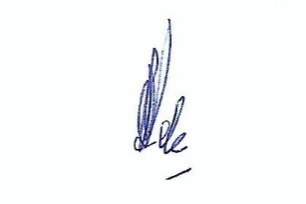 Name:              Averill HindePosition:          COVID-19 OfficerDate:                Tuesday 20th October 2020Review Date:   Three Months from the above date, unless guidelines change.© Uxbridge Football ClubAssessed by:Signature         Name:              Averill HindePosition:          COVID-19 OfficerDate:                Tuesday 20th October 2020Review Date:   Three Months from the above date, unless guidelines change.© Uxbridge Football ClubAssessed by:Signature         Name:              Averill HindePosition:          COVID-19 OfficerDate:                Tuesday 20th October 2020Review Date:   Three Months from the above date, unless guidelines change.© Uxbridge Football ClubAssessed by:Signature         Name:              Averill HindePosition:          COVID-19 OfficerDate:                Tuesday 20th October 2020Review Date:   Three Months from the above date, unless guidelines change.© Uxbridge Football ClubAssessed by:Signature         Name:              Averill HindePosition:          COVID-19 OfficerDate:                Tuesday 20th October 2020Review Date:   Three Months from the above date, unless guidelines change.© Uxbridge Football ClubAssessed by:Signature         Name:              Averill HindePosition:          COVID-19 OfficerDate:                Tuesday 20th October 2020Review Date:   Three Months from the above date, unless guidelines change.© Uxbridge Football ClubAssessed by:Signature         Name:              Averill HindePosition:          COVID-19 OfficerDate:                Tuesday 20th October 2020Review Date:   Three Months from the above date, unless guidelines change.© Uxbridge Football ClubAssessed by:Signature         Name:              Averill HindePosition:          COVID-19 OfficerDate:                Tuesday 20th October 2020Review Date:   Three Months from the above date, unless guidelines change.© Uxbridge Football ClubUXBRIDGE FOOTBALL CLUBSPECTATOR ADMISSION GUIDELINESUXBRIDGE FOOTBALL CLUBSPECTATOR ADMISSION GUIDELINESUXBRIDGE FOOTBALL CLUBSPECTATOR ADMISSION GUIDELINESUXBRIDGE FOOTBALL CLUBSPECTATOR ADMISSION GUIDELINESUXBRIDGE FOOTBALL CLUBSPECTATOR ADMISSION GUIDELINESUXBRIDGE FOOTBALL CLUBSPECTATOR ADMISSION GUIDELINESUXBRIDGE FOOTBALL CLUBSPECTATOR ADMISSION GUIDELINESUXBRIDGE FOOTBALL CLUBSPECTATOR ADMISSION GUIDELINES1. Spectators will only be admitted to the ground after supplying details of their name and  e-mail address or telephone number    which will be kept for 21 days to comply with the requirements of NHS Track and Trace.2. Spectators are expected to observe social distancing guidelines so far as possible when entering and exiting the ground.3. Entry to the ground will be via turnstiles which will only accept cash payment. Sanitising facilities will be available on entry.4. Spectators should comply with all notices and markings within the ground and should not congregate in groups of more     than six. 5. Toilet facilities will be open on the basis of a one in and one out approach and will be periodically sanitised.6. Entry to the tea bar will be restricted to not more than two persons at any one time.7. Adults are responsible for ensuring that accompanied children comply with these guidelines.8. The Club reserve the right to refuse admission where it is necessary to comply with any limit on spectator numbers or      to maintain COVID-19 security. Anyone not complying with these guidelines may be asked to leave the ground.9. The Club’s COVID-19 Officer is responsible for ensuring these guidelines are complied with.Averill HindeCOVID-19 Officer20th October 2020                                                                                                                                      © Uxbridge Football Club1. Spectators will only be admitted to the ground after supplying details of their name and  e-mail address or telephone number    which will be kept for 21 days to comply with the requirements of NHS Track and Trace.2. Spectators are expected to observe social distancing guidelines so far as possible when entering and exiting the ground.3. Entry to the ground will be via turnstiles which will only accept cash payment. Sanitising facilities will be available on entry.4. Spectators should comply with all notices and markings within the ground and should not congregate in groups of more     than six. 5. Toilet facilities will be open on the basis of a one in and one out approach and will be periodically sanitised.6. Entry to the tea bar will be restricted to not more than two persons at any one time.7. Adults are responsible for ensuring that accompanied children comply with these guidelines.8. The Club reserve the right to refuse admission where it is necessary to comply with any limit on spectator numbers or      to maintain COVID-19 security. Anyone not complying with these guidelines may be asked to leave the ground.9. The Club’s COVID-19 Officer is responsible for ensuring these guidelines are complied with.Averill HindeCOVID-19 Officer20th October 2020                                                                                                                                      © Uxbridge Football Club1. Spectators will only be admitted to the ground after supplying details of their name and  e-mail address or telephone number    which will be kept for 21 days to comply with the requirements of NHS Track and Trace.2. Spectators are expected to observe social distancing guidelines so far as possible when entering and exiting the ground.3. Entry to the ground will be via turnstiles which will only accept cash payment. Sanitising facilities will be available on entry.4. Spectators should comply with all notices and markings within the ground and should not congregate in groups of more     than six. 5. Toilet facilities will be open on the basis of a one in and one out approach and will be periodically sanitised.6. Entry to the tea bar will be restricted to not more than two persons at any one time.7. Adults are responsible for ensuring that accompanied children comply with these guidelines.8. The Club reserve the right to refuse admission where it is necessary to comply with any limit on spectator numbers or      to maintain COVID-19 security. Anyone not complying with these guidelines may be asked to leave the ground.9. The Club’s COVID-19 Officer is responsible for ensuring these guidelines are complied with.Averill HindeCOVID-19 Officer20th October 2020                                                                                                                                      © Uxbridge Football Club1. Spectators will only be admitted to the ground after supplying details of their name and  e-mail address or telephone number    which will be kept for 21 days to comply with the requirements of NHS Track and Trace.2. Spectators are expected to observe social distancing guidelines so far as possible when entering and exiting the ground.3. Entry to the ground will be via turnstiles which will only accept cash payment. Sanitising facilities will be available on entry.4. Spectators should comply with all notices and markings within the ground and should not congregate in groups of more     than six. 5. Toilet facilities will be open on the basis of a one in and one out approach and will be periodically sanitised.6. Entry to the tea bar will be restricted to not more than two persons at any one time.7. Adults are responsible for ensuring that accompanied children comply with these guidelines.8. The Club reserve the right to refuse admission where it is necessary to comply with any limit on spectator numbers or      to maintain COVID-19 security. Anyone not complying with these guidelines may be asked to leave the ground.9. The Club’s COVID-19 Officer is responsible for ensuring these guidelines are complied with.Averill HindeCOVID-19 Officer20th October 2020                                                                                                                                      © Uxbridge Football Club1. Spectators will only be admitted to the ground after supplying details of their name and  e-mail address or telephone number    which will be kept for 21 days to comply with the requirements of NHS Track and Trace.2. Spectators are expected to observe social distancing guidelines so far as possible when entering and exiting the ground.3. Entry to the ground will be via turnstiles which will only accept cash payment. Sanitising facilities will be available on entry.4. Spectators should comply with all notices and markings within the ground and should not congregate in groups of more     than six. 5. Toilet facilities will be open on the basis of a one in and one out approach and will be periodically sanitised.6. Entry to the tea bar will be restricted to not more than two persons at any one time.7. Adults are responsible for ensuring that accompanied children comply with these guidelines.8. The Club reserve the right to refuse admission where it is necessary to comply with any limit on spectator numbers or      to maintain COVID-19 security. Anyone not complying with these guidelines may be asked to leave the ground.9. The Club’s COVID-19 Officer is responsible for ensuring these guidelines are complied with.Averill HindeCOVID-19 Officer20th October 2020                                                                                                                                      © Uxbridge Football Club1. Spectators will only be admitted to the ground after supplying details of their name and  e-mail address or telephone number    which will be kept for 21 days to comply with the requirements of NHS Track and Trace.2. Spectators are expected to observe social distancing guidelines so far as possible when entering and exiting the ground.3. Entry to the ground will be via turnstiles which will only accept cash payment. Sanitising facilities will be available on entry.4. Spectators should comply with all notices and markings within the ground and should not congregate in groups of more     than six. 5. Toilet facilities will be open on the basis of a one in and one out approach and will be periodically sanitised.6. Entry to the tea bar will be restricted to not more than two persons at any one time.7. Adults are responsible for ensuring that accompanied children comply with these guidelines.8. The Club reserve the right to refuse admission where it is necessary to comply with any limit on spectator numbers or      to maintain COVID-19 security. Anyone not complying with these guidelines may be asked to leave the ground.9. The Club’s COVID-19 Officer is responsible for ensuring these guidelines are complied with.Averill HindeCOVID-19 Officer20th October 2020                                                                                                                                      © Uxbridge Football Club1. Spectators will only be admitted to the ground after supplying details of their name and  e-mail address or telephone number    which will be kept for 21 days to comply with the requirements of NHS Track and Trace.2. Spectators are expected to observe social distancing guidelines so far as possible when entering and exiting the ground.3. Entry to the ground will be via turnstiles which will only accept cash payment. Sanitising facilities will be available on entry.4. Spectators should comply with all notices and markings within the ground and should not congregate in groups of more     than six. 5. Toilet facilities will be open on the basis of a one in and one out approach and will be periodically sanitised.6. Entry to the tea bar will be restricted to not more than two persons at any one time.7. Adults are responsible for ensuring that accompanied children comply with these guidelines.8. The Club reserve the right to refuse admission where it is necessary to comply with any limit on spectator numbers or      to maintain COVID-19 security. Anyone not complying with these guidelines may be asked to leave the ground.9. The Club’s COVID-19 Officer is responsible for ensuring these guidelines are complied with.Averill HindeCOVID-19 Officer20th October 2020                                                                                                                                      © Uxbridge Football Club1. Spectators will only be admitted to the ground after supplying details of their name and  e-mail address or telephone number    which will be kept for 21 days to comply with the requirements of NHS Track and Trace.2. Spectators are expected to observe social distancing guidelines so far as possible when entering and exiting the ground.3. Entry to the ground will be via turnstiles which will only accept cash payment. Sanitising facilities will be available on entry.4. Spectators should comply with all notices and markings within the ground and should not congregate in groups of more     than six. 5. Toilet facilities will be open on the basis of a one in and one out approach and will be periodically sanitised.6. Entry to the tea bar will be restricted to not more than two persons at any one time.7. Adults are responsible for ensuring that accompanied children comply with these guidelines.8. The Club reserve the right to refuse admission where it is necessary to comply with any limit on spectator numbers or      to maintain COVID-19 security. Anyone not complying with these guidelines may be asked to leave the ground.9. The Club’s COVID-19 Officer is responsible for ensuring these guidelines are complied with.Averill HindeCOVID-19 Officer20th October 2020                                                                                                                                      © Uxbridge Football Club